Moon to Mars Initiative:
Trailblazer Stage 1 Contents1.	Moon to Mars initiative Trailblazer Grant processes	52.	About the Moon to Mars Initiative	62.1.	About the Trailblazer program	72.1.1.	Trailblazer program objectives and outcomes	72.1.2.	The context	72.1.3.	What are foundation services?	72.1.4.	Agreement with NASA	82.1.5.	Trailblazer mission objectives and outcomes	82.1.6.	Commercial Lunar Payload Services (CLPS) lander	82.1.7.	In-situ resource utilisation (ISRU) facility	82.2.	About the Trailblazer Stage 1 grant opportunity	93.	Grant amount and grant period	103.1.	Grants available	103.2.	Project period	104.	Eligibility criteria	104.1.	Who is eligible?	104.2.	Additional eligibility requirements	104.3.	Who is not eligible?	115.	What the grant money can be used for	115.1.	Eligible activities	115.2.	Eligible expenditure	135.3.	What you cannot use the grant for	146.	The assessment criteria	146.1.	Assessment criterion 1	146.2.	Assessment criterion 2	156.3.	Assessment criterion 3	156.4.	Assessment criterion 4	157.	How to apply	167.1.	Attachments to the application	167.2.	Joint applications	177.3.	Timing of grant opportunity	178.	The grant selection process	188.1.	Who will approve grants?	199.	Notification of application outcomes	199.1.	Further grant opportunities	1910.	Successful grant applications.	1910.1.	Grant agreement	1910.2.	Moon to Mars initiative: Trailblazer Grant specific legislation, policies and industry standards	2010.3.	Review panels	2010.4.	How we pay the grant	2010.5.	Tax obligations	2111.	Announcement of grants	2112.	How we monitor your grant activity	2112.1.	Keeping us informed	2112.2.	Reporting	2212.2.1.	Progress reports	2212.2.2.	End of project report	2212.2.3.	Ad-hoc reports	2312.3.	Independent audits	2312.4.	Compliance visits	2312.5.	Grant agreement variations	2312.5.1.	Variations in the definition of the mission and requirements	2312.6.	Evaluation	2412.7.	Media and publicity	2513.	Probity	2613.1.	Conflicts of interest	2613.2.	Exclusive Arrangements	2613.3.	National security	2613.3.1.	Keeping us informed	2713.4.	How we use your information	2713.4.1.	How we handle your confidential information	2813.4.2.	When we may disclose confidential information	2813.4.3.	How we use your personal information	2813.4.4.	Freedom of information	2913.5.	Enquiries and feedback	2914.	Glossary	29Appendix A.	Program Considerations	34A.1	Space sector ecosystem development	34A.2	Investment in Australian capability	34A.3	Key milestones and schedules	34A.4	Standards	36Appendix B.	Trailblazer mission destinations and scenarios	37B.1	Overview	37Appendix C.	Mission Requirements	39C.1	Regolith provision	39C.2	Foundation Services Demonstration	40C.3	Mission assurance	43C.4	Interface requirements	44C.5	Environmental requirements	44Appendix D.	Interface control document	45D.1	Lander Interface	45D.2	ISRU Facility Interface	49Moon to Mars initiative Trailblazer Grant processesThe Moon to Mars initiative is designed to achieve Australian Government objectives This grant opportunity is part of the above grant program, which contributes to the Department of Industry, Science, Energy and Resources Outcome 1, under Program 2: Growing Business Investment and Improving Business Capability. The Australian Space Agency and the Department of Industry, Science, Energy and Resources work with stakeholders to plan and design the grant program according to the Commonwealth Grants Rules and Guidelines.The grant opportunity opensWe publish the grant guidelines on business.gov.au and GrantConnect.You complete and submit a grant applicationYou complete the application form, addressing all the eligibility and assessment criteria in order for your application to be considered.We assess all grant applicationsWe review the applications against eligibility criteria and notify you if you are not eligible.We assess eligible applications against the assessment criteria including an overall consideration of value with relevant money and compare it to other eligible applications.We make grant recommendationsWe provide advice to the decision maker on the merits of each application. Grant decisions are madeThe decision maker decides which applications are successful.We notify you of the outcomeWe advise you of the outcome of your application. We may not notify unsuccessful applicants until grant agreements have been executed with successful applicants.We enter into a grant agreementWe will enter into a grant agreement with successful applicants. The type of grant agreement is based on the nature of the grant and proportional to the risks involved.Delivery of grantYou undertake the grant activity as set out in your grant agreement. We manage the grant by working with you, monitoring your progress and making payments.Evaluation of the Moon to Mars InitiativeWe evaluate the specific grant activity and Moon to Mars initiative as a whole. We base this on information you provide to us and that we collect from various sources. About the Moon to Mars InitiativeThe $150 million Australian Moon to Mars initiative (the initiative) supports Australian businesses and researchers to join the National Aeronautics and Space Administration’s (NASA) inspirational endeavour to go forward to the Moon and then go on to Mars. Investment focuses in Australia over a five-year period, commencing in 2020-21. The initiative forms an important element of the Advancing Space: Australian Civil Space Strategy 2019-2028, primarily addressing the National and International pillars to open doors for Australian businesses and researchers to access international space supply chains, create jobs in Australia and support the growth of industries across the economy through the development and application of space technologies. Through this, Australian organisations will join with NASA and other international partners to bring Australian capabilities to space, the Moon, Mars and beyond.The objectives of the initiative are to:support Australia’s ambitions to join NASA’s endeavour to go forward to the Moon and then go on to Mars accelerate the growth of the Australian space industrybuild Australian space capability and capacitylift Australian involvement in national and international supply chainsinspire the Australian public.The intended outcomes of the initiative are:Australian involvement in international space programs and missions that support Moon to Mars activitiesincreased growth of Australian space businessesan increase in Australia’s space capabilityincreased exports increased access to national and international supply chainsstrengthened relationships between international agencies and the Australian Space Agency increased employment in STEM related and highly skilled fieldsincreased community engagement in space activities.The initiative has three elements:Supply Chain program: supporting Australian industry to deliver products and services into domestic and international space supply chains through two components: Supply Chain Capability Improvement GrantsSupply Chain Facilitation.Demonstrator program: supporting demonstrator and pilot projects that showcase Australia’s strengths to the world through two components:Demonstrator Feasibility GrantsDemonstrator Mission Grants.Trailblazer program: a major project supporting NASA’s activities to return to the Moon and on to Mars.About the Trailblazer programTrailblazer program objectives and outcomes The objectives of the Trailblazer program are:develop foundation services rover solutions, capable of collecting lunar regolith and delivering it to a NASA science in-situ resource utilisation (ISRU) facility demonstrate the ability for Australian capability to support international missions inspire the Australian public.The intended outcomes of the Trailblazer program are:an Australian asset will have been operated on the Moonimproved collaboration with international space agencies including NASAstimulated investment in the foundation services capabilitykey technologies are spun out to develop other sectors of the Australian economygrowth in Australian space capabilityincreased interest in STEM and related highly skilled careers galvanisation of national pride in Australia’s space activities increased community engagement in space activities.The contextThe Australian Space Agency (the Agency) is seeking to leverage Australia's world leading remote operations skills and experience by developing new foundation services capabilities, encouraging investment and opportunities in the Australian space sector. NASA has recognised Australia’s global competitive advantage in trusted remote operations and autonomous systems from our mining and resource sector. Australia has strengths in field robotic systems and sensing, resource technologies and planetary science and can leverage these strengths to provide a unique long-term contribution to emerging space exploration markets.Significant opportunities exist for Australia to be part of the international effort to build-up planetary infrastructure. These activities will be conducted in a manner consistent with Australia’s international obligations, including the UN space treaties, as well as the Artemis Accords.   What are foundation services?Foundation services are operational activities that support exploration missions to build towards a sustained off-earth presence, and will ultimately support permanent outposts. Demand for foundation services is recurrent, continuous or enduring in nature. Foundation services can include:monitoring and inspectionplanning and logisticscivil constructionmaterials transport and cargo handlingremote maintenancecomponent manufacture and assembly. These services are distinct from but complementary to mission critical systems (such as power, communications and life support). An important element of foundation services is the coordinated deployment of multiple assets to provide more complex or extended services to a mission or permanent outpost. Developing such multi-asset service models will require interoperability standards agreed across multiple agencies and commercial providers.Agreement with NASAAustralia has formed a partnership with NASA to give Australian businesses and researchers the opportunity to showcase their knowledge and capabilities in a project that can support NASA’s Artemis program. As a part of this partnership, NASA has offered the possibility of a free flight to the lunar surface in 2026 for an Australian foundation services rover that can pick up and transfer lunar regolith to a NASA-operated in-situ resource utilisation unit (ISRU). The Agency has signed an agreement with NASA to enable discussions leading up to a mission concept review (MCR), followed by system requirements review (SRR) for the foundation services rover. These responsibilities must be met for NASA to transport the foundation services rover to the lunar surface no earlier than 2026. Cooperative activities taking place following the SRR, including building, testing, ground preparation activities, delivery of hardware, and launch will be covered in a separate arrangement with NASA. Consultations will occur with the successful grantee on these future arrangements.  Trailblazer mission objectives and outcomesAs a first step to achieving its vision of Australia as a world-leader in foundation services, the Agency is collaborating with NASA on a mission to demonstrate an Australian foundation services rover platform operating on the lunar surface.The primary Trailblazer mission objectives are to:demonstrate and progress Australian exploration foundation services capability with remotely operated and autonomous Australian robotic lunar assets (O-MIS-001), anddeliver lunar regolith to ISRU facility to contribute to NASA’s endeavour to go to the Moon and on to Mars (O-MIS-002).Trailblazer mission destinations and scenarios are articulated in Appendix B.The Trailblazer outcomes are:Australia is recognised as a provider of exploration foundation services capability with remotely operated and autonomous Australian robotic lunar assetsAustralia’s foundation services automation capability on the lunar surface is demonstrated Australia’s ability to safely and effectively manage interoperability between assets deployed on the lunar surface is proven.Commercial Lunar Payload Services (CLPS) landerIt is anticipated that one of the companies within NASA’s Commercial Lunar Payload Services (CLPS) program will transport the foundation services rover to the Moon. NASA’s CLPS initiative allows rapid acquisition of commercial lunar delivery services for payloads that advance capabilities for science and exploration of the Moon. For further information on this service, please refer to https://www.nasa.gov/content/commercial-lunar-payload-services-overview.In-situ resource utilisation (ISRU) facilityNASA has a strong interest in technologies that enable ISRU that could make commodities such as propellant and breathing air from lunar materials, to enhance human exploration beyond Low Earth Orbit. A key target is the extraction of oxygen from lunar regolith (NASA SBIR/STTR 2019 - Z12.01 Extraction of Oxygen from Lunar Regolith). Technology options for extraction of oxygen include solar thermal concentrators, molten oxide electrolysis (MOE), carbo-thermal reduction and ionic liquid reduction. Each of these technologies present specific strengths and challenges with regard to implementation in a lunar environment.More information can be found here: https://www.nasa.gov/isru/overview. About the Trailblazer Stage 1 grant opportunityThe Trailblazer program is delivered through two separate grant opportunities:Trailblazer Stage 1 – an open competitive grant opportunity providing up to $4 million for up to two successful applicants to develop foundation services rover solutions through early mission phases to Preliminary Design Review (PDR)Trailblazer Stage 2 – a closed competitive grant opportunity providing an expected $42 million to a single successful applicant, selected from Trailblazer Stage 1, to take their foundation services rover to launch and lunar operations phase.Figure 1 below shows the staging of the grants opportunities, the indicative broad timelines and key milestones.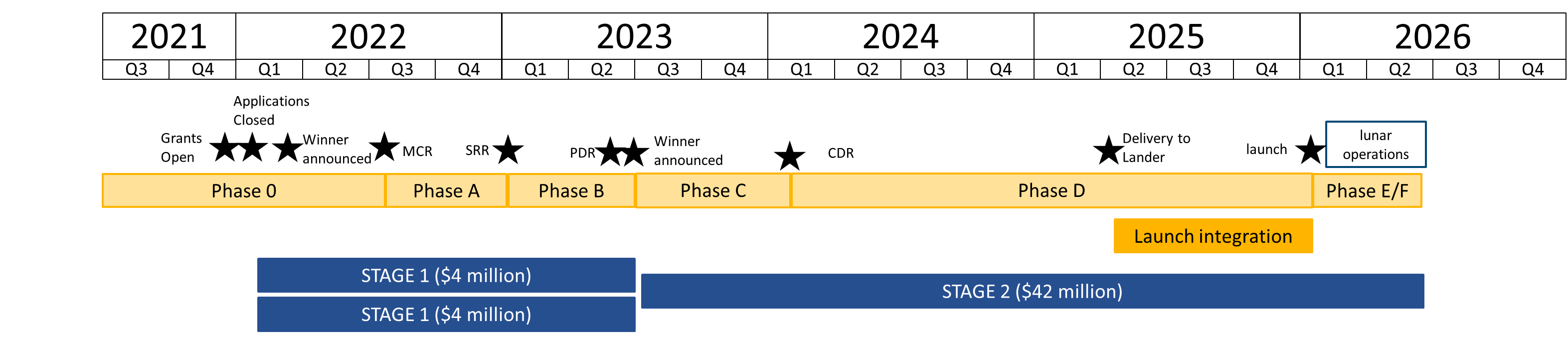 Figure 1: Trailblazer grant stagesThese guidelines contain information for the Trailblazer Stage 1 grant opportunity. We strongly recommend you read the Stage 2 grant opportunity guidelines before applying for Stage 1. The Stage 2 grant opportunity guidelines will be reviewed and may be updated prior to them being opened for applications.This document relates to the Stage 1 grant opportunity and sets out:the eligibility and assessment criteriahow we consider and assess grant applicationshow we notify applicants and enter into grant agreements with granteeshow we monitor and evaluate grantees’ performanceresponsibilities and expectations in relation to the opportunity.The Department of Industry, Science, Energy and Resources (we/the department) is responsible for administering this grant opportunity on behalf of the Agency.We administer the program according to the Commonwealth Grants Rules and Guidelines (CGRGs).We have defined key terms used in these guidelines in the glossary at section 14.You should read this document carefully before you fill out an application.Grant amount and grant periodThe Australian Government announced $150 million for the Moon to Mars initiative. An estimated $50 million is available for the Trailblazer program. Grants availableThe Stage 1 grant amount for each successful applicant will be a maximum $4 million. You must provide a minimum co-contribution of $1 million. Your contribution must be cash.We expect that to be successful you will leverage additional investment and industry support.You are responsible for any remaining project expenditure, which we consider your contribution. We anticipate that you may need to use some funding from other State, Territory or local government grants to fund the project expenditure not covered by this program.  We cannot fund your project if it receives funding from another Commonwealth government grant. You can apply for a grant for your project under more than one Commonwealth program, but if your application is successful, you must choose either the Trailblazer grant or the other Commonwealth grant.Project periodYour project must be completed by 31 July 2023.Eligibility criteriaWe cannot consider your application if you do not satisfy all eligibility criteria. Who is eligible?To be eligible you must:have an Australian Business Number (ABN)be one of the following entities:-an entity incorporated in Australia and a trading corporation, where your trading activitiesform a sufficiently significant proportion of the corporation’s overall activities as to merit it being described as a trading corporation; orare a substantial and not merely peripheral activity of the corporation.a Publicly Funded Research Organisation (PFRO) as defined in section 14: Glossary.If you are applying as a PFRO, your application must be a joint application including at least one eligible Australian trading corporation.Joint applications are acceptable, provided you have a lead organisation who is the main driver of the project and is eligible to apply.For further information on joint applications, refer to section 7.2.Additional eligibility requirementsWe can only accept applications where you:provide all mandatory attachments (see section 7.1) including your proposal (template link) and your project budget (Template link) you provide evidence from your board (or chief executive officer or equivalent) that the project is supported, that you can complete the project and meet the costs of the project not covered by Trailblazer Stage 1 grant funding, and confirms you are a trading corporation where applicableWe cannot waive the eligibility criteria under any circumstances.Who is not eligible?You are not eligible to apply if:you or any project partner are listed on the National Redress Scheme’s website as an institution that has not joined or signified its intent to join the Scheme (www.nationalredress.gov.au)you or any project partner are named by the Workplace Gender Equality Agency as an organisation that has not complied with the Workplace Gender Equality Act 2012.You are also not eligible to apply if:you are an individualyou are a partnershipyou are a trust (however, an incorporated trustee may apply on behalf of a trust)you are a Commonwealth, State, Territory or local government body (including government business enterprises) (other than a PFRO)you are a non-corporate Commonwealth entity.If you are not eligible to apply, you may still be a part of a joint application provided you have a lead organisation who is the main driver of the project and is eligible to apply. What the grant money can be used forEligible activitiesTo be eligible your Trailblazer Stage 1 project must:be aimed towards early development and planning of the primary task. The primary task is acquiring, transferring and delivering lunar regolith from the lunar surface to the NASA’s ISRU facility for scientific purposes. This task is to be repeatable and provide higher levels of reliable autonomy through the task’s operational phases in order to demonstrate Australia’s foundation services. Any secondary objectives should not jeopardise or dominate the primary objectives/task of the mission.support Australia’s ambitions to join NASA’s endeavour to go forward to the Moon and then go on to Mars Eligible activities must include:leading the integrated NASA-Australian Space Agency operational, safety and mission assurance reviews including a Mission Concept Review (MCR), System Requirements Review (SRR) and Preliminary Design Review (PDR)establishing, in consultation with the Agency and NASA, a joint program plan to include critical milestones and operational integration of the foundation services rover with the ISRU Facilitydesigning and planning all activities over the spacecraft mission phases (phases A to F). Activities over mission phases including: designing, developing, manufacturing, assembling, testing and operating the foundation services rover and lander deployment system, in accordance with the mission requirements stated in Appendix C and Appendix D, any development models (including prototypes, engineering models, proto-flight and flight models) and ground support systems design, develop and build a functioning rover prototype that mitigates program riskensuring the quality of your products and services meet the standards necessary to achieve the objectives and mission requirements (Appendix C and Appendix D) ongoing risk assessment, including national security, licencing, and regulatory, cyber, safety and other risksestablishing and refining requirements for the foundation services rover’s regolith delivery system to be compatible with the ISRU Facility’s ability to receive regolith, and to support sunlit operations at a lunar polar locationestablishing and refining requirements for the foundations services rover, compatible with all other mission interfaces, including environmental requirementsproviding the Agency and NASA the program, system requirements, technical interface, systems design and systems operations information necessary for assessing the impact of the foundation services rover to the ISRU facility and developing selection criteria for the delivery landerinvolvement of the Agency and NASA in foundation services rover reviews as they pertain to its compatibility and interoperability with the ISRU facilityestablishing a review panel for system level reviewsdesigning and developing your foundation services rover’s regolith delivery system to be compatible with the ISRU Facility’s ability to receive regolith, and to support sunlit operations at a lunar polar locationconducting promotional and media activities including organising and hosting key mission events (see section 12.7)There are additional activities that will be required for Stage 2. We strongly recommend that you read and consider the Stage 2 eligible activities in planning your project.During the term of the Stage 1 Grant Agreement, we may add, remove or alter activities to further the objectives and outcomes of the mission or to align with obligations under arrangements with NASA. We will agree any changes with you in consultation with the Agency (please refer to section 12.5.1 on potential changes that could occur).Eligible activities may also include:designing, developing, manufacturing, assembling, testing and operating any precursor and complementary missions in order to achieve the primary mission any activities to support secondary mission objectives providing these do not dominate or jeopardise the primary mission objectives.  Please consider Appendix A when developing your mission. We may also approve other activities that contribute towards achieving the program outcomes. Ineligible activities include:product development that does not directly support mission activities, and/or cannot clearly demonstrate a pathway to the mission.All mission requirements, risks and timelines are subject to change (please refer to section 12.5.1). These changes may arise after the signing of the agreement, and be reflected in reporting requirements.Eligible expenditureYou can only spend grant funds on eligible expenditure that you have incurred on an agreed project as defined in your grant agreement.To be eligible, expenditure must be a direct cost of your mission project. Eligible expenditure includes:design, assembly, integration or test costsactivities required to meet launch provider requirements (including insurance)direct labour costs of employees you directly employ on the core elements of the project. We consider a person an employee when you pay them a regular salary or wage, out of which you make regular tax instalment deductions.up to 30% labour on-costs to cover employer paid superannuation, payroll tax, workers compensation insurance, and overheads such as office rent and the provision of computers for staff directly working on the projectproject management costsstaff training that directly supports the achievement of project outcomessoftware and consumable material costs directly related to the project, such as digital system engineering tools or analysis toolscontract expenditure being the cost of any agreed project activities that you contract to othersdomestic and/or international travel limited to the reasonable cost of accommodation and transportation (including transportation of equipment) required to conduct agreed project activities (cannot exceed 20% of the total project costs)media and marketing expenditurecontingency costs up to a maximum of 20% of the eligible project costs. Note that we make payments based on actual costs incurred.other eligible expenditure as approved by the Program Delegate.If your application is successful, we may ask you to verify project costs that you provided in your application. You may need to provide evidence, such as quotes for major costs.Not all expenditure on your project may be eligible for Trailblazer Stage 1 grant funding. The Program Delegate (who is an AusIndustry general manager within the department with responsibility for the program) makes the final decision on what is eligible expenditure and may give additional guidance on eligible expenditure if required.You must incur the project expenditure between the project start and end date for it to be eligible unless stated otherwise.You must not commence your project until you execute a grant agreement with the Commonwealth.What you cannot use the grant forThe Program Delegate may impose limitations or exclude expenditure, or further include some ineligible expenditure listed in these guidelines in a grant agreement or otherwise by notice to you.Examples of ineligible expenditure include:business as usual expenses, or maintenance costsroutine operational expenses, including communications, accommodation, office computing facilities, printing and stationery, postage, legal and accounting fees and bank charges, not directly related to the projectnon project-related costs, or costs associated with ineligible activitiescapital expenditure for the purchase of assets such as office furniture and equipment, motor vehicles, computers, printers or photocopiers and the construction, renovation or extension of facilities such as buildings and laboratories not directly related to the projectactivities that have previously received funding from other Commonwealth, State, Territory or local government grants.Other costs may be ineligible where we decide that they do not directly support the achievement of the planned outcomes for the project or that they are contrary to the objective of the program.The assessment criteriaYou must address all assessment criteria in your application. We will assess your application based on the weighting given to each criterion. The application form asks questions that relate to the assessment criteria below. The amount of detail and supporting evidence you provide in your application should be relative to the project size, complexity and grant amount requested. You should provide evidence to support your answers. The application form displays size limits for answers.You must attach a project proposal using the template provided. Notwithstanding your overall score against the assessment criteria, unless you provide a strong project proposal that addresses these guidelines and the mission requirements (see Appendix C and Appendix D), you will not be successful for this grant opportunity. Assessment criterion 1The extent that your technical solution meets the mission constraints and how you will assure quality of your solution (35 points).You should demonstrate:the merits of your technical solution against these guidelines and the mission requirements (refer Appendix C and Appendix D), including your project scope and concept of operationsthe engineering justification of your solution and the process you followed in selecting the technical solution as part of your feasibility activities the governance and quality assurance process that you have in place to review your technical solution as it progresses through the phases of mission development, along with the composition of your review panel (reference 10.3).Assessment criterion 2Your capacity, capability and resources to deliver your proposed mission and how this meets the mission constraints (as referred to in Appendix C and Appendix D) (35 points).You should demonstrate:your ability to implement your mission proposal within the required timeframes (in accordance with these guidelines and the requirements – see Appendix C and Appendix D)your plan to manage your project, using the project proposal template provided, including how you will manage change, risk (including safety, technical, cyber security and national security), schedule, quality assurance, consortium and budget managementthe capability of your project team, including your combined track record and your access to personnel with relevant skills and experience, including project management, technical staff and your specified independent committees your access to any required finance, facilities, technology and intellectual property.The mission requirements are expected to iterate over the project to meet mission needs. Your proposal must include consideration of how you will manage any changes.Assessment criterion 3How your involvement in this mission enhances your commercial viability and advances Australia’s foundation services capability. (10 points)You should demonstrate this through describing:how you will leverage this mission to further your organisation’s commercial strategy into the longer term post project completionhow you will maintain the capability, capacity and commercial potential developed through the project for future endeavours (including securing investment)what additional markets will this project open for your organisation.Assessment criterion 4The impact of grant funding on the Australian space sector (20 points) You should demonstrate this by describing:any positive impact your project will have on the development of the Australian space ecosystem (see Appendix A section A.1), and how it will generate any direct/indirect employment growth the level of strategic value, investment in Australian capability (see Appendix A section A.2), commercial investment and skillsets your project will bring into the Australian space sector your plan to use your project and the mission to inspire the nation, and the Australian space industry.How to applyBefore applying, you should read and understand the Stage 1 and Stage 2 Trailblazer guidelines, the Advancing Space: Australian Civil Space Strategy 2019-2028 and the sample grant agreement published on business.gov.au and GrantConnect.You can only submit an application between the opening and closing dates.To apply, you must:complete the online application form via business.gov.auprovide all the information requested address all eligibility and assessment criteria include all necessary attachments.You should retain a copy of your application for your own records. You are responsible for making sure your application is complete and accurate. Giving false or misleading information is a serious offence under the Criminal Code Act 1995 (Cth). If we consider that you have provided false or misleading information we may not progress your application. If you find an error in your application after submitting it, you should call us immediately on 13 28 46.If we find an error or information that is missing, we may ask for clarification or additional information from you that will not change the nature of your application. However, we can refuse to accept any additional information from you that would change your submission after the application closing time. If you need further guidance around the application process, or if you are unable to submit an application online, contact us at business.gov.au or by calling 13 28 46.Attachments to the applicationYou must provide the following documents with your application:completed proposal using the proposal template and guidance provided (template link and template guidance link)completed project budget using the template provided (template link)project planevidence of funding strategy, e.g. financial statements, loan agreements, cash flow documentsevidence of support from your board, CEO or equivalent (template provided on business.gov.au and GrantConnect). Where the CEO or equivalent submits the application, we will accept this as evidence of support.If any of these documents are not included in your application, your application will be automatically excluded.You must attach supporting documentation to the application form in line with the instructions provided within the form. You should only attach requested documents. We will not consider information in attachments that we do not request.There is a 2 MB limit per attachment and 20 MB limit on all attachments.Joint applicationsAn application must be lodged by an entity that meets the eligibility requirements set out in chapter 4 above – this must be the entity that will enter the grant agreement with the Commonwealth.We also recognise that other organisations may want to join together as a group to deliver a project. In these circumstances, you must appoint a lead organisation. If you are applying as a PFRO, your application must be a joint application including at least one eligible Australian trading corporation. Only the lead organisation can submit the application form and enter into the grant agreement with the Commonwealth. The application should identify all other members of the proposed group (‘project partners’) and include a letter of support from each of the project partners. Each letter of support should include:details of the project partneran overview of how the project partner will work with the lead organisation and any other project partners in the group to successfully complete the projectan outline of the relevant experience and/or expertise the project partner will bring to the groupthe roles/responsibilities the project partner will undertake, and the resources (financial and in-kind) it will contribute (if any)details of a nominated management level contact officer.The lead organisation will be required to have a formal legally binding arrangement in place with all proposed project partners prior to execution of the grant agreement. Project partners can participate in multiple applications.Timing of grant opportunityYou can only submit an application for Trailblazer Stage 1 grant between the published opening and closing dates. We cannot accept late applications. You may commence your project from the date we execute a grant agreement with you. We are not responsible for any expenditure you incur until a grant agreement is executed.Table 1: Expected timing for this grant opportunityThe grant selection processWe first review your application against the eligibility criteria. If eligible, we will then assess it against the assessment criteria. Only eligible applications will proceed to the assessment stage.The assessment process will follow the steps below:the committee will review all applicationsthe committee will invite a shortlist of applicants to discuss their application with the committee to ask clarifying questions and to inform the assessment.the committee will recommend the suitable applicants for funding We consider your application on its merits, based on:the overall assessment of the likelihood of project success how well it meets the criteria how it compares to other applicationswhether it provides value with relevant money.When assessing whether the application represents value with relevant money, in addition to assessing the application against the assessment criteria, we will have regard to: the overall objectives of the grant opportunitythe evidence provided to demonstrate how your project contributes to meeting those objectivesthe relative value of the grant soughtthe strategic and financial value leveraged by your projectthe diversity of the capabilities to be developed by the supported projectsany national interest, financial, legal/regulatory, governance or other issue or risk that we identify during any due diligence process that we conduct on you and your project partners. This includes your directors, officers, senior managers, key personnel, your related bodies corporate (as defined in the Corporations Act) that could bring the Australian Government into disrepute if it were to fund your project. Such issues and risks include where we consider that funding your application under this grant opportunity is likely to directly conflict with Australian Government policy. Where possible, we will provide you with an opportunity to comment on any material risks identified during this due diligence process prior to our determining the extent (if any) to which those issues or risks affect our assessment of your application and, if so, whether they are sufficient to warrant the exclusion of your application from the assessment process.We will establish a committee that has government and industry and/or space sector experience (Australian and international), including members from the Agency, to assess your application. The committee may also include external experts and may seek additional advice from independent technical experts and across government. It is expected that all non-commonwealth employees will perform their duties in accordance with the CGRGs.If the selection process identifies unintentional errors in your application, we may contact you to correct or clarify the errors, but you cannot make any material alteration or addition.Who will approve grants?The Minister decides which grants to approve taking into account the application assessment, the findings of the committee, the advice from Head or Deputy Head of Agency, and the availability of Trailblazer Stage 1 funds.The Ministers’ decision is final in all matters, including:the grant approvalthe grant funding to be awardedany conditions attached to the offer of grant funding.We cannot review decisions about the merits of your application.The Minister will not approve funding if there is insufficient program funds available across relevant financial years for the program.Notification of application outcomesWe will advise you of the outcome of your application via the Portal. If you are successful, we advise you of any specific conditions attached to the grant.If you are unsuccessful, we will give you an opportunity to discuss the outcome with us.Further grant opportunitiesWe expect the Moon to Mars Trailblazer Stage 2 Grant Opportunity will open for applications in 2023. The Trailblazer Stage 2 grant will be a closed competitive process that will only be available to the two successful applicants of the Trailblazer Stage 1 grant. The focus of the Trailblazer Stage 2 grant will be on the development of a single project to meet the specifications and mission objectives of a NASA lunar mission.  We will publish the opening and closing dates and any other relevant information on business.gov.au and GrantConnect.Successful grant applications.Grant agreementYou must enter into a legally binding grant agreement with the Commonwealth. A sample grant agreement is available on business.gov.au and GrantConnect.We will use a Commonwealth standard grant agreement. We must execute a grant agreement with you before we can make any payments. Execute means both you and the Commonwealth have signed the agreement. We are not responsible for any expenditure you incur until a grant agreement is executed. You must not start any Moon to Mars Trailblazer Grant activities until a grant agreement is executed.The approval of your grant may have specific conditions determined by the assessment process or other considerations made by the Head of the Agency. Where possible, we will identify these in the offer of grant funding. It is likely that negotiation of the agreement will be required following assessment.The Commonwealth may recover grant funds if there is a breach of the grant agreement.You will have 30 days from the date of a written offer to execute this grant agreement with the Commonwealth. During this time, we will work with you to finalise details.The offer may lapse if both parties do not sign the grant agreement within this time. Under certain circumstances, we may extend this period. We base the approval of your grant on the information you provide in your application. We will review any required changes to these details to ensure they do not impact the project as approved by the Head of the Agency.Moon to Mars initiative: Trailblazer Grant specific legislation, policies and industry standardsYou must comply with all relevant laws and regulations in undertaking your project. You must also comply with the specific legislation/policies/industry standards that follow. It is a condition of the grant funding that you meet these requirements. We will include these requirements in your grant agreement.In particular, you may be required to comply with: Space (Launches and Returns) Act 2018 and associated rules including:Space (Launches and Returns) (General) Rules 2019Space (Launches and Returns) (Insurance) Rules 2019Space (Launches and Returns) (High Power Rocket) Rules 2019Export control legislation including the Defence Trade Controls Act 2012 and Customs Act 1901Radiocommunications Act 1992Relevant work health and safety laws, including the Work Health and Safety Act 2011 (Cth) State/Territory legislation in relation to working with childrenany relevant export control requirements.These activities will be conducted in a manner consistent with Australia’s international obligations, including the UN space treaties, as well as the Artemis Accords.Review panelsYou must establish and manage a review panel for your project, for system level and critical technology reviews. You must appoint a lead reviewer who is independent of the project and has significant experience in space missions. Composition of your review panel should be guided by relevant standards, with members agreed by the Agency.You must reserve a minimum of three positions for the Agency and NASA. These members will be funded by their respective agencies.The review panel will provide advice on satisfactory progress of your project.How we pay the grantThe grant agreement will state the:maximum grant amount we will payproportion of eligible expenditure covered by the grant (grant percentage)any financial contribution provided by you or a third party.We will not exceed the maximum grant amount under any circumstances. If you incur extra costs, you must meet them yourself.We will make payments according to an agreed schedule set out in the grant agreement. Payments are subject to satisfactory progress on the project.  The Agency will determine satisfactory progress will be determined in consultation with NASA, taking into account any relevant advice from the review panel. Satisfactory progress may include, but is not limited to satisfactorily meeting and clearing with the approval of the Agency:reporting requirements of the grant agreementlife-cycle review requirements of the missionany requirements set by NASA or the Agency to manage the missionany risk that relates to your project, the mission, the Agency or NASA. We may discontinue funding if your project does not meet the timeframes, standards, expectations or assurances required by either the Agency or NASA at any time.Tax obligationsIf you are registered for the Goods and Services Tax (GST), where applicable we will add GST to your grant payment and provide you with a recipient created tax invoice. You are required to notify us if your GST registration status changes during the project period. GST does not apply to grant payments to government related entities.Grants are assessable income for taxation purposes, unless exempted by a taxation law. We recommend you seek independent professional advice on your taxation obligations or seek assistance from the Australian Taxation Office. We do not provide advice on tax.Announcement of grantsWe will publish non-sensitive details of successful projects on GrantConnect. We are required to do this by the Commonwealth Grants Rules and Guidelines unless otherwise prohibited by law. We may also publish this information on business.gov.au. This information may include:name of your organisationtitle of the projectdescription of the project and its aimsamount of grant funding awardedAustralian Business Numberbusiness locationyour organisation’s industry sector.How we monitor your grant activityKeeping us informedYou should let us know if anything is likely to affect your project or organisation. We need to know of any key changes to your organisation or its business activities, particularly if they affect your ability to complete your project, carry on business and pay debts due.You must also inform us of any changes to your:nameaddressesnominated contact detailsbank account details. If you become aware of a breach of terms and conditions under the grant agreement you must contact us immediately. You must notify us of events relating to your project and provide an opportunity for the Minister or their representative to attend.ReportingYou must submit reports in line with the grant agreement. We will provide the requirements for these reports as appendices in the grant agreement. We will remind you of your reporting obligations before a report is due. We will expect you to report on:progress against agreed project milestones key performance indicators of the project (see Appendix A.3 for more information)project expenditure, including expenditure of grant fundscontributions of participants directly related to the projectrisks or issues, your mitigation plans and expected outcomes.We will monitor the progress of your project by assessing reports you submit and may conduct site visits to confirm details of your reports if necessary. Occasionally we may need to re-examine claims, seek further information or request an independent audit of claims and payments. All progress reporting will require evidence of your project outcomes and demonstrate that milestone activities have been successfully completed. The Agency must be satisfied that a satisfactory progress report is submitted or we may discontinue funding if your reporting does not meet the timeframes, standards or expectations of either the Agency or NASA at any time.Progress reportsProgress reports must:include details of your progress towards completion of agreed project activities, including key milestone deliverables that require the Agency’s approval and endorsementshow the total eligible expenditure incurred to datebe submitted by the report due date (you can submit reports ahead of time if you have completed relevant project activities).We will only make grant payments when we receive satisfactory progress reports. You must discuss any project or milestone reporting delays with us as soon as you become aware of them. End of project reportWhen you complete the project, you must submit an end of project report.End of project reports must:include the agreed evidence as specified in the grant agreementidentify the total eligible expenditure incurred for the projectinclude a declaration that the grant money was spent in accordance with the grant agreement and to report on any underspends of the grant moneybe submitted by the report due date.Ad-hoc reportsWe may ask you for ad-hoc reports on your project. This may be to provide an update on progress, or any significant delays or difficulties in completing the project.Independent auditsWe may ask you to provide an independent audit report. An audit report will verify that you spent the grant in accordance with the grant agreement. The audit report requires you to prepare a statement of grant income and expenditure. The report template is available on business.gov.au and GrantConnect.Compliance visitsWe may visit you during the project period, to review your compliance with the grant agreement. We may also inspect the records you are required to keep under the grant agreement. We will provide you with reasonable notice of any compliance visit.Grant agreement variationsWe recognise that unexpected events may affect project progress. In these circumstances, you can request a variation to your grant agreement, including:changing project milestonesextending the timeframe for completing the project but within the maximum time period allowed in grant opportunity guidelineschanging project activitiesincreasing grant funds (under exceptional circumstances and subject to available funding).If you want to propose changes to the grant agreement, you must put them in writing before the project grant agreement end date. We can provide you with a variation request template.If a delay in the project causes milestone achievement and payment dates to move to a different financial year, you will need a variation to the grant agreement. We can only move funds between financial years if there is enough program funding in the relevant year to allow for the revised payment schedule. If we cannot move the funds, you may lose some grant funding.You should not assume that a variation request will be successful. We will consider your request based on factors such as:how it affects the project outcomeconsistency with the program policy objective, grant opportunity guidelines and any relevant policies of the departmentchanges to the timing of grant paymentsavailability of program funds.Variations in the definition of the mission and requirementsAll mission requirements, risks and timelines have the potential to change. These changes may arise after the signing of the agreement, and be reflected in reporting requirements. You are expected to manage any possible modifications to the project. To support this management, information of the likeliness of change can be found in Table 2.Table 2: Potential changes in key elements of program after signing of agreement.All changes are expected to occur no later than a month after a milestone review and will be delivered through a formal change request. To ensure satisfactory progress of the agreement, the project will be managed through the key milestones and if a variation is required it will be determined by the Agency in consultation with NASA. Satisfactory progress may include, but is not limited to, satisfactorily meeting and clearing with the approval of the Agency:the reporting requirements of the grant agreementthe life-cycle review requirements of the missionany requirements set by NASA or the Agency to manage the missionany risk that relates to your project, the mission, the Agency or NASA.EvaluationWe will evaluate the grant opportunity to measure how well the outcomes and objectives have been achieved. We may use information from your application and project reports for this purpose. We may also interview you, or ask you for more information to help us understand how the grant impacted you and to evaluate how effective the program was in achieving its outcomes.We may contact you up to two years after you finish your project for more information to assist with this evaluation.Media and publicityThis section covers supporting communications activities we expect to be undertaken as part of this program. There may be other activities not captured that arise over the course of your project. The Agency expects the successful applicant to liaise with it for any similar activities.LogoThe rover must have at least two Agency logos, one on each side of the rover, that are clearly visible by a camera located on the lander. Logos must be on the rover during assembly, testing, integration and during lunar operations.The deployment system must have a single Agency logo, visible when viewing the integrated device on the lander.You must propose and agree the details, size and location of the logo with the Agency. We will provide logo files for use on the lander. You must follow the Australian Space Agency brand use guidelines. The Agency must approve any other use of the Agency logo.The use of other logos on the rover or deployment system must be done in consultation with the Agency.NamingThe name of the program is the Trailblazer program, which is a part of the Moon to Mars initiative. The Agency is responsible for naming the rover, deployment system as well as the mission which will be conducted in consultation with the grantee. MerchandiseDevelopment of mission merchandise must be done in consultation with the Agency and must be agreed by both parties. We expect only one common set of merchandise for the program.Mission patchThe Agency is responsible for the design of the mission patch in consultation with the grant recipient. MediaYou are expected to keep the public informed of the mission’s progress, including:at least one social media post per monthat least one major media event per year developed in consultation with the Agency.You are expected to provide the first images and/or videos taken by the cameras on the rover, to the Agency within 30 minutes of receiving them. The Agency will then coordinate associated media. EventsWe expect you to advise the Agency on any events and the Agency will work with participants on any relevant events involving the Trailblazer program. Grant Acknowledgment If you make a public statement about a project funded under the program, including in a brochure or publication, you must acknowledge the grant by using the following:‘This project received grant funding from the Australian Government through the Australian Space Agency.’If you erect signage in relation to the project, the signage must contain an acknowledgement of the grant.ProbityWe will make sure that the grant opportunity process is fair, according to the published guidelines, incorporates appropriate safeguards against fraud, unlawful activities and other inappropriate conduct and is consistent with the CGRGs.Conflicts of interestAny conflicts of interest could affect the performance of the grant opportunity or program. There may be a conflict of interest, or perceived conflict of interest, if our staff, any member of a committee or advisor and/or you or any of your personnel:has a professional, commercial or personal relationship with a party who is able to influence the application selection process, such as an Australian Government officer or member of an external panelhas a relationship with or interest in, an organisation, which is likely to interfere with or restrict the applicants from carrying out the proposed activities fairly and independently orhas a relationship with, or interest in, an organisation from which they will receive personal gain because the organisation receives a grant under the grant program/ grant opportunity.As part of your application, we will ask you to declare any perceived or existing conflicts of interests or confirm that, to the best of your knowledge, there is no conflict of interest.If you later identify an actual, apparent, or perceived conflict of interest, you must inform us in writing immediately. Conflicts of interest for Australian Government staff are handled as set out in the Australian Public Service Code of Conduct (Section 13(7)) of the Public Service Act 1999 (Cth). Committee members and other officials including the decision maker must also declare any conflicts of interest.We publish our conflict of interest policy on the department’s website. The Commonwealth policy entity also publishes a conflict of interest policy on its website.Exclusive ArrangementsYou must not enter into, or seek to enter into an Exclusive Arrangement in relation to the grant opportunity with any entity without the prior written consent of the Commonwealth. We will include this requirement in your grant agreement if you are successful.National securityCollaboration with foreign entities must be transparent, undertaken with full knowledge and consent, and in a manner that avoids harm to Australia’s national interests. It is your responsibility to consider the national security implications of the proposed project, and identify and manage any risks, including risks relating to the unwanted transfer of sensitive knowledge technology.You should ensure that you are informed about who you are collaborating with by undertaking appropriate due diligence, proportionate to the risk and subject to available information, of your global partners and their personnel participating in the project. This should take into account any potential security, ethical, legal and reputational risks, and where necessary, you should be prepared to demonstrate how you would manage and mitigate any identified risks.You and any entities participating in the project must disclose all foreign ownership (including foreign government ownership), affiliations with foreign governments, organisations, institutions or companies, or membership of foreign government talent programs. You must report any material changes in the nature of the activity or key personnel involved, including affiliations/links with foreign governments or companies.If you have acknowledged in the declaration that, you can appropriately manage national security risks, we may ask you to provide a satisfactory risk assessment plan outlining your approach as a condition of funding.Keeping us informedYou should let us know if anything is likely to affect your project or organisation. We need to know of any key changes to your organisation or its business activities, particularly if they affect your ability to complete your project, carry on business and pay debts due.You must also inform us of any changes to your:nameaddressesnominated contact detailsbank account details.You must also inform us of any material changes to:partners involved in the project (i.e. partners joining or withdrawing)foreign affiliations of any project partners or key personnel (as outlined in Section 7.2)any foreign funding contributing to the project. How we use your informationUnless the information you provide to us is:confidential information as per 13.4.1, orpersonal information as per 13.4.3,we may share the information with other government agencies for a relevant Commonwealth purpose such as:to improve the effective administration, monitoring and evaluation of Australian Government programsfor researchto announce the awarding of grants.How we handle your confidential informationWe will treat the information you give us as sensitive and therefore confidential if it meets all of the following conditions:you clearly identify the information as confidential and explain why we should treat it as confidentialthe information is commercially sensitivedisclosing the information would cause unreasonable harm to you or someone elseyou provide the information with an understanding that it will stay confidential.When we may disclose confidential informationWe may disclose confidential information:to the committee and our Commonwealth employees and contractors, to help us manage the program effectivelyto the Auditor-General, Ombudsman or Privacy Commissionerto the responsible Minister or Assistant Ministerthe Prime Ministerto a House or a Committee of the Australian Parliament.We may also disclose confidential information if:we are required or authorised by law to disclose ityou agree to the information being disclosed, orsomeone other than us has made the confidential information public.How we use your personal informationWe must treat your personal information according to the Australian Privacy Principles (APPs) and the Privacy Act 1988 (Cth). This includes letting you know:what personal information we collectwhy we collect your personal information to whom we give your personal information.We may give the personal information we collect from you to our employees and contractors, the committee, and other Commonwealth employees and contractors, so we can:manage the programresearch, assess, monitor and analyse our programs and activities.We, or the Minister, may:announce the names of successful applicants to the publicpublish personal information on the department’s websites.You may read our Privacy Policy on the department’s website for more information on:what is personal informationhow we collect, use, disclose and store your personal informationhow you can access and correct your personal information.Freedom of informationAll documents in the possession of the Australian Government, including those about the program, are subject to the Freedom of Information Act 1982 (Cth) (FOI Act).The purpose of the FOI Act is to give members of the public rights of access to information held by the Australian Government and its entities. Under the FOI Act, members of the public can seek access to documents held by the Australian Government. This right of access is limited only by the exceptions and exemptions necessary to protect essential public interests and private and business affairs of persons in respect of whom the information relates.If someone requests a document under the FOI Act, we will release it (though we may need to consult with you and/or other parties first) unless it meets one of the exemptions set out in the FOI Act.Enquiries and feedbackFor further information or clarification, you can contact us on 13 28 46 or by web chat or through our online enquiry form on business.gov.au.We may publish answers to your questions on our website as Frequently Asked Questions.Our Customer Service Charter is available at business.gov.au. We use customer satisfaction surveys to improve our business operations and service.If you have a complaint, call us on 13 28 46. We will refer your complaint to the appropriate manager.If you are not satisfied with the way we handle your complaint, you can contact: Head of Division 
AusIndustry Department of Industry, Science, Energy and ResourcesGPO Box 2013
CANBERRA ACT 2601You can also contact the Commonwealth Ombudsman with your complaint (call 1300 362 072). There is no fee for making a complaint, and the Ombudsman may conduct an independent investigation.GlossaryProgram ConsiderationsSpace sector ecosystem developmentThe Agency was established to support the growth and transformation of Australia’s space industry. To achieve these goals, the Agency expects that successful applicants will carry out ecosystem development activities as part of their space project. These may include, but are not limited to:conference presentations on your projectlessons learnt presentationsinternshipsSTEM events to help support and encourage students into the space sectormentor space start-upsregular social media updates.Investment in Australian capability The Agency acknowledges that it may not be possible for all aspects of your space project to be carried out in Australia. The Agency expects that large majority of funding (for example, 80% excluding launch costs) to be spent in Australia subject to the strength of the case to build Australian capability and capacity. The proposal should articulate the geographic allocation of your project work to allow assessment of this percentage along with outlining the benefit to project and Australia for any funds spent overseas.Additionally, the majority of skills and capabilities to perform space missions are expected to continue to contribute to the Australian space industry after the completion of the project. As an indication, the skills that are critical to the development of space projects that the project should seek to develop and continue to support in Australia include:systems engineeringprogram managementdesignkey component and sub-system manufacturingcritical technology developmentcyber securitysoftware developmentassembly, integration and testing.Support from international organisations to develop the skills and capabilities stated above is acceptable, especially if there is a clear benefit to Australia, for example workforce upskilling or knowledge transfer. However, if any of the activities listed above are planned to be performed outside of Australia, the Agency expects strong justification to be given as part of your proposal.Key milestones and schedulesLaunch (Stage 2)You should plan for a launch date of 1st Jan 2026, however this date may move to later in 2026/2027 as organised by the Agency and NASA throughout the development of the mission. MCR, SRR and PDR (Stage 1)Mission Concept Review and System requirements review will be finalised on the following dates.Please refer to Table 3.0-1 in the NASA System Engineering Handbook, NPR 7120.5 Table I-4 and NPR 7123.1 Appendix G for guidance on milestones.Other milestones (Both Stages)You must outline MCR, SRR and other milestones, including delivery dates, in your application. Milestones will be refined and negotiated with you during negotiation of your grant agreement. We will further confirm milestones with you at system requirement review. At a minimum, we expect you to include following milestones:Please refer to Table 3.0-1 in the NASA System Engineering Handbook, NPR 7120.5 Table I-4 and NPR 7123.1 Appendix G for guidance on milestones.CLPS lander schedule (Both Stages)The CLPS program procures the services of payload delivery to the lunar surface. We expect the key dates associated with this procurement are as follows:ISRU facility schedule (Both Stages)We expect the ISRU facility will fly on the same lander as the foundations services rover. This schedule for the ISRU facility is still to be determined.StandardsNASA’s standards cascade from program and project management standards down through to systems engineering and risk management standards. The Agency recommends you consider NASA standards as general guidance for your project. The NASA standards illustrate international engineering and project management standards, and should broadly inform your project management approach and your expectations of NASA’s pre-flight requirements. Notwithstanding the NASA standards and procedures, your own project planning documentation and your grant agreement are the documents that guide your project pathway and your reporting schedule. The Australian Commonwealth will determine and manage all agreements, reporting and project responsibilities.Program and project management standardsThe Agency recommends you consider the Program and Project management standards NPR 7120.8 with tailoring to the NPR 7120.5 milestones and deliveries, as general guidance for understanding pre-flight expectations. We expect that you will use these standards to inform your program and project management, including tailoring the standards to meet your needs.NPR 8705.4A defines mission and instrument risk tolerance classes. This mission is currently considered as a class D, category C project. Class D is described as a high-risk tolerance project that is driven more by programmatic constraints. See Appendix C of NPR 8705.4A for further classification information. Other standards and documents that may support your mission development include:NASA System Engineering HandbookNPR 7123.1 – NASA Systems Engineering Processes and Requirements EEE-INST-0002 – Instructions for EEE parts selection, screening, qualification and DeratingKSC-DE-512-SM - Ground Systems Development StandardsNPR 7150.2 – NASA Software Engineering Requirements ARC-8070-1 – Space flight system design and environmental testSafety, quality, reliability and maintainability standardsThe Australian Space Agency recommends you consider the ‘8000’ series standards. These standards cover safety, quality, reliability, and maintainability requirements. Where applicable, you should align your approach to any relevant subordinate standards within the series, for example NPR 8000.4B. Other standards and documents that may support your mission development include:NPR 8735.2 - Hardware Quality Assurance Program Requirements for Programs and ProjectsNPR 8715.7 – Payload Safety ProgramTrailblazer mission destinations and scenariosOverviewWe expect launch of the rover and its delivery to the lunar surface by NASA on a CLPS lander (or equivalent) in 2026, to conduct its mission within one lunar day (approximately 14 Earth days). The mission will involve acquiring lunar regolith from the surface of the moon and delivering it to NASA’s ISRU facility for scientific purposes. The rover will demonstrate a range of foundation services skills and competencies that will leverage Australian-made capabilities from a range of industry sectors. The mission involves several phases including pre-launch, launch, cruise and orbit, landing, post-landing egress and rover on surface phases. Pre-launch phase These are all activities prior to launch including design, development, testing, integration and delivery to the lander. During pre-launch phase, we will select two Australian industry consortiums to undertake the mission during stage 1 and then down select to one consortium for stage 2. Note – you will need to apply for the relevant licences during this phase of the program.NASA will start procurement of the lander during this phase. The Agency, with the successful grantee(s), will provide key information to support lander procurement. NASA will also specify and confirm the landing site during pre-launch phase, however we expect it will be at the south pole of the moon.Development of the ISRU facility will be ongoing and the specifics of its design, including interface, will iterate throughout the pre-launch phase.We expect delivery of the rover and support equipment to NASA approximately 8-10 months prior to launch, to allow the lander to conduct pre-launch checks. You will ensure the rover can undertake the mission while surviving the predicted lunar environment and interfacing with both the lander and ISRU facility. We expect this development process will be quite iterative between all parties while following the standard space mission life-cycle process. LaunchLaunch phase includes all activities during the launch of the lander and rover. Launch will be demanding on the rover and lander, which need to be able to survive this phase. Typically, all the launcher negotiations will be done via the lander provider, thus the Australian industry consortium would not need to negotiate this.Cruise and orbit:Once the lander deploys from the launcher, the lander will continue on route to the moon. The environment of space is extreme with significant temperature variations, hard vacuum and a significant level of radiation. Cruise and orbit phase can be anywhere from 7 to 60 days in duration, but it is likely to take 8 to 14 days (depending on the lander chosen). Various other payloads will be on the lander, a few of which may be deployed to enter a lunar orbit.Landing:Landing phase includes all activities associated with the landing of the lander on the surface of the moon. We expect the landing site will be the south pole of the moon, however NASA will specify the potential location during the pre-launch phase.Post-Landing:Once the lander has touched down on the surface of the moon, payloads (including the rover) will receive a go-ahead to start preparation for deployment. Preparation typically includes checks of rover status especially the electrical and communication systems. Power and communications of the rover in this phase should primarily be from the Lander. We expect post-landing phase to be short, potentially no longer than 1 day. Egress: Once the rover receives the green light to deploy, the rover deployment system will deploy and bring the rover to the surface of the Moon. Rover on Surface:While on the surface of the moon, the rover has one primary task, to delivery lunar regolith to the ISRU facility. To achieve this, the rover will potentially need to survey the environment, find an acquisition site, acquire the regolith, transport it to the regolith delivery zone and deliver it to the ISRU facility. The rover will repeat this delivery task until the requirements are met. Through these repetitions, we expect the rover will learn from its environment and become more autonomous, to demonstrate its ability to conduct foundation services. The applicant may want to conduct other foundation services tasks, technology demonstrations or scientific investigations (but not at expense of the primary task). Other tasks could include:repeated loading and unloading of lunar regolith constructing regolith stores or stockpiles conducting remote asset inspection performing surface preparation - terrain assessment, shaping and/or rock clearing.end of life task into the permanently shadowed regions.The rover will finally lay to rest when the mission is complete and the sun sets on its location.Mission RequirementsAll requirements are indicative. We will confirm requirements throughout the mission in consultation with you and NASA Regolith provisionFunctional requirements Performance requirements Regolith propertiesRegolith MinerologyTBDFoundation Services DemonstrationTable 4: Description of each Delivery Operation TasksTable 5: Description of each Rover Autonomy Level Functional requirementsPerformance requirementsTBDMission assuranceLifetimeLoss of MissionPlanetary protection requirementsTo be generated by the applicant. SafetyInterface requirements LanderISRU FacilityEnvironmental requirementsTo be generated and refined by the applicant. The Agency recommends that you refer to the Design Specification for Natural Environments (DSNE) for information.Interface control documentAll requirements are indicative and shall be stabilised throughout the project in consultation with NASA and the granteeTable 6: Relevant phases with respect to Rover mechanical, electrical and communication interface definitions.Lander InterfaceGeneralLanding SiteContaminationPost-delivery handlingPost-installation instructionsMechanical InterfaceGeneralMassStowed Rover VolumeMechanical LoadsMounting locationCentre of GravityThermalEgress PhaseDeployment access to lunar surfaceHeight from lunar surface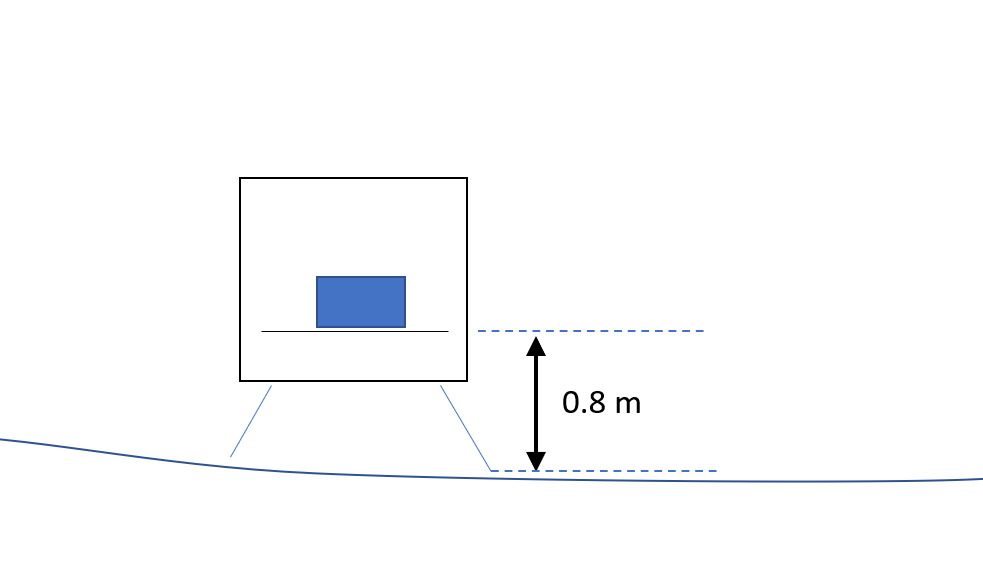 Figure 2: Side-view showing the lander and maximum rover payload ground clearance (values and figure TBC)Electrical InterfaceGeneralCommunication InterfaceGeneralRover on surface phaseOperational InterfaceLaunch PhasePost-Landing PhaseEgress PhaseISRU Facility Interface All interaction with the ISRU facility will be conducted in the Rover on surface phaseGeneralMission Operational ZonesTable 8: Definition of the Rover Mission Operational ZonesAn example of the mission operational zones on the lunar surface is shown in Figure 3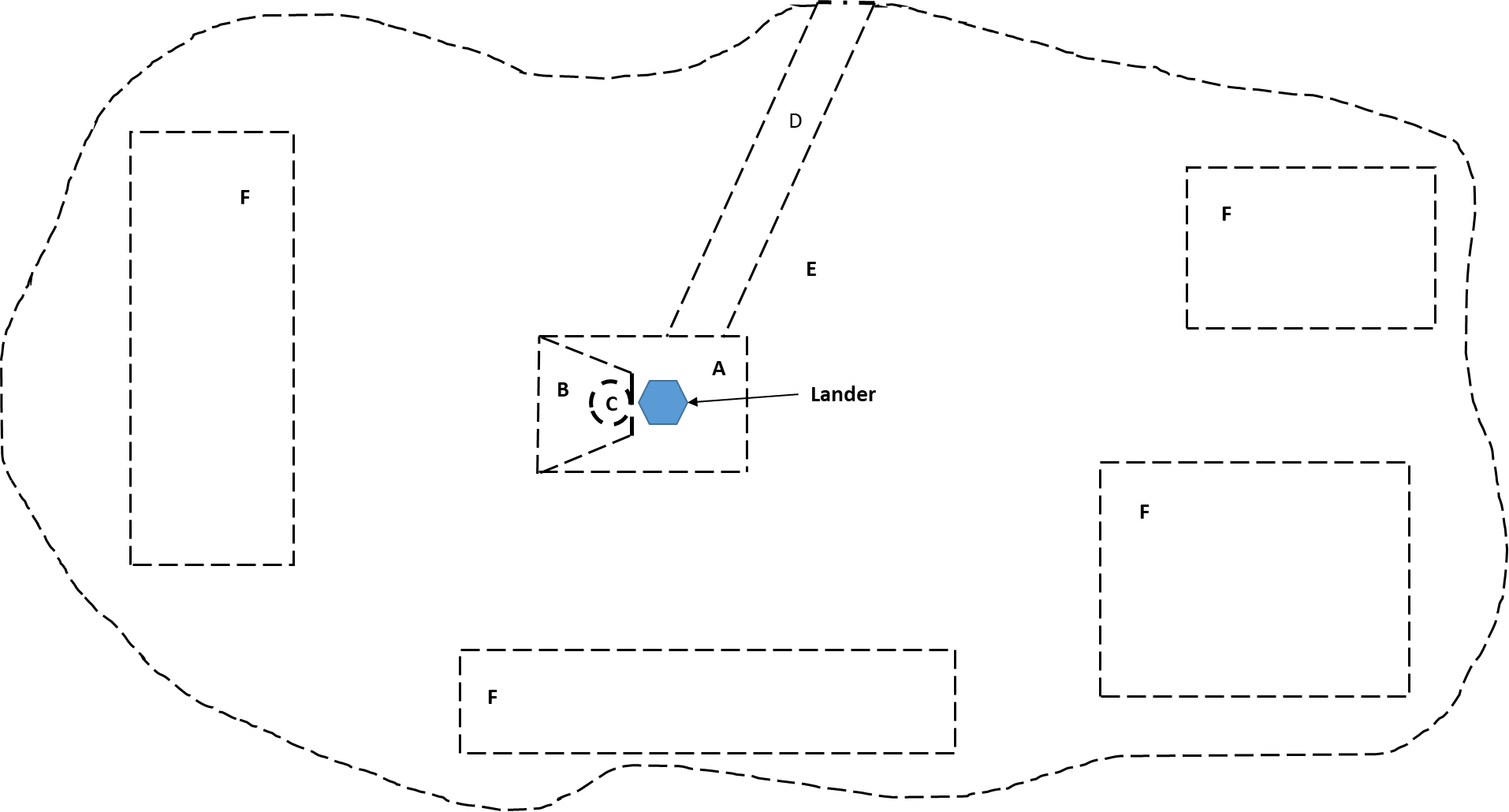 Figure 3: An example diagrammatic representation of Mission Operational Zones on the lunar surface. Mechanical, Electrical & Communication InterfaceTable 9: ISRU facility regolith transfer options located in the Zone C - RDZAcquisition SiteOperational InterfaceMission Operational ZonesOpening date:7 December 2021Closing date and time:17.00 Australian Eastern Daylight Time on 28 February 2022Please take account of time zone differences when submitting your application.Commonwealth policy entity:Australian Space AgencyAdministering entity:Department of Industry, Science, Energy and ResourcesEnquiries:If you have any questions, contact us on 13 28 46.Date guidelines released:7 December 2021Type of grant opportunity:Open competitive	ActivityTimeframeAssessment of applications6 weeks Approval of outcomes of selection process4 weeks Notification to unsuccessful applicants after successful announcement has been made2 weeksNegotiations and award of grant agreements4 weeks (concurrent)Earliest start date of Moon to Mars Trailblazer Grant date of execution of grant agreementEnd date of grant commitment July 2023What can changeWhat can changeLikeliness of changeNo more changes are expected after the following milestonesMission definitionMission definitionKey TaskLowSRREligible activities (roles and responsibilities)MediumPDRRequirementsRequirementsMission requirementsHighSRRInterface control document – LanderHighLander PDRInterface control document – ISRU facilityHighISRU facility PDRTimelinesTimelinesHighTermDefinitionApplication formThe document issued by the Program Delegate that applicants use to apply for funding under the program.AusIndustryThe division of the same name within the department.Australian Space Agency (the Agency)A separately branded entity located within the department. The Agency was established to coordinate civil space matters across government and support the growth and transformation of Australia’s space industryAustralian space industryThe Australian space industry comprises the Australian participants (organisations) of the Australian space sector.The Australian space sector is the set of space-related activities along the space value chain. Included in the space sector are all actors (private, public and academic) participating in production, operation, supply and enablement activities that form the space value chain. Space value chain segments include manufacturing and core inputs (consisting of ground and space segment manufacturing and services), space operations, space applications, and enablers (such as regulation and essential service delivery, infrastructure and capabilities, research, development and engineering, and specialised support services). See the Definition of the Australian Space Sector (Australian Space Agency, 2020).CLPSCommercial Lunar Payload ServiceConcept of OperationsA description of how the system will be operated as part of the mission including timeline and operational scenarios.Critical design reviewA technical review to determine whether the system design is mature enough to proceed with full-scale fabrication, assembly, integration, and test.Department The Department of Industry, Science, Energy and Resources.Eligible activitiesThe activities undertaken by a grantee in relation to a project that are eligible for funding support as set out in 5.1.Eligible applicationAn application or proposal for grant funding under the program that the Program Delegate has determined is eligible for assessment in accordance with these guidelines.Eligible expenditureThe expenditure incurred by a grantee on a project and which is eligible for funding support as set out in 5.2.Exclusive ArrangementAny contract, agreement, understanding or other arrangement in connection with the Trailblazer program between you and a third party (including a project partner) that has the effect of preventing or limiting that third party from providing goods or services to any other third party in connection to the Trailblazer program.Grant agreementA legally binding contract between the Commonwealth and a grantee for the grant funding.Grant funding or grant fundsThe funding made available by the Commonwealth to grantees under the program.GrantConnectThe Australian Government’s whole-of-government grants information system, which centralises the publication and reporting of Commonwealth grants in accordance with the CGRGs.GranteeThe recipient of grant funding under a grant agreement.GuidelinesGuidelines that the Minister gives to the department to provide the framework for the administration of the program, as in force from time to time.ISRUIn-situ resource utilisationISRU FacilityAn ISRU payload provided by NASA intended to travel to the lunar surfacelanderThe lander that will take the Rover to the surface of the moonMinisterThe Commonwealth Minister for Science and Technology.MissionEnd-to-end system including space, ground and launch segment (when applicable) to achieve a defined mission goal. The space project may be a part of or the complete mission. (Note: Missions are in scope even if the space segment is already working in space)Mission concept reviewEarly phase technical review to determine whether the proposed concept meets the mission needs and objectives.Mission development phasesDevelopment steps in the maturation of a space project and/or missionMission readyOperable, tested, qualified and prepared for implementation or deployment as part of a mission.Moon to Mars activitiesActivities that could support NASA’s Moon to Mars endeavours.Moon to Mars initiativeThe Australian Government program that supports Australian businesses and researchers to join NASA’s Moon to Mars endeavours.NASAThe National Aeronautics and Space Administration.NASA’s Moon to Mars endeavoursA NASA-led program of space exploration with commercial and international partners to return to the Moon as a step towards sending astronauts to Mars.The Australian Government’s Moon to Mars initiative is a separate but related undertaking.National Civil Space PrioritiesThe seven National Civil Space Priorities stated in the Advancing Space: Australian Civil Space Strategy 2019-2028: position, navigation and timingearth observationcommunications technologies and servicesspace situation awareness and debris monitoringleapfrog R&Drobotics and automation on Earth and in spaceaccess to space.Personal informationHas the same meaning as in the Privacy Act 1988 (Cth) which is:Information or an opinion about an identified individual, or an individual who is reasonably identifiable:whether the information or opinion is true or not; andwhether the information or opinion is recorded in a material form or not.Preliminary Design Review (PDR)An early phase technical review to determine whether the preliminary design meets all the system requirements within acceptable cost, schedule, and risk.Program DelegateAn AusIndustry manager within the department with responsibility for the program.Program funding or Program fundsThe funding made available by the Commonwealth for the program.ProjectA project described in an application for grant funding under the program.Publicly funded research organisation (PFRO)All higher education providers listed at Table A and Table B of the Higher Education Support Act 2003 (Cth) QualificationA formal proof that the design meets all the requirements of the specification and the parameters agreed. Small and medium sized enterprise (SME)A business with less than 200 employees.Space ProjectThe Space Project is the entire proposed project from Pre Phase A to F. The Space Project may be an entire mission or a subset of it.  System requirements review (SRR)An early-phase technical review to determine whether the functional and performance requirements and the selected concept satisfy the mission.TBCTo be confirmed.TBDTo be determined.Technical reviewDue dateMission Concept Review (MCR)No later than 31st July 2022System Requirements Review (SRR)No later than 31st January 2023Preliminary Design Review (PDR)To be proposed by grantee, in consultation with the AgencyPhaseMilestonePre-Phase AMission Concept Review (MCR)Phase ASystem Requirements Review (SRR)Phase BPreliminary Design Review (PDR)Phase CCritical Design Review (CDR)Safety reviewPhase D, E, FAcceptance Review (AR)Qualification Review (QR)Flight Readiness Review (Flight Readiness Review)Operational Readiness Review (ORR)TimelineAction30-34 months pre-launchInterface requirements are delivered to NASA for implementation in Task order28-32 months pre-launchTask order released by NASA to procure the lander8 - 10 months pre-launchDelivery of rover, including ground equipment, to the lander premisesReq IDTBR-MIS-1110TBR-MIS-1110The Rover shall acquire lunar regolith from the target acquisition site on the lunar surface.The Rover shall acquire lunar regolith from the target acquisition site on the lunar surface.Verification Method: TestThe Rover shall acquire lunar regolith from the target acquisition site on the lunar surface.The Rover shall acquire lunar regolith from the target acquisition site on the lunar surface.Verification Level: SystemReq IDTBR-MIS-1120TBR-MIS-1120The Rover shall transport the acquired lunar regolith from the target acquisition site to the ISRU regolith deposit location.The Rover shall transport the acquired lunar regolith from the target acquisition site to the ISRU regolith deposit location.Verification Method: TestThe Rover shall transport the acquired lunar regolith from the target acquisition site to the ISRU regolith deposit location.The Rover shall transport the acquired lunar regolith from the target acquisition site to the ISRU regolith deposit location.Verification Level: SystemReq IDTBR-MIS-1130TBR-MIS-1130The Rover shall deliver the acquired lunar regolith to the Regolith Transfer Mechanism (RTM). The Rover shall deliver the acquired lunar regolith to the Regolith Transfer Mechanism (RTM). Verification Method: TestThe Rover shall deliver the acquired lunar regolith to the Regolith Transfer Mechanism (RTM). The Rover shall deliver the acquired lunar regolith to the Regolith Transfer Mechanism (RTM). Verification Level: SystemReq IDTBR-MIS-1210TBR-MIS-1210The Rover shall deliver the following regolith amounts in the specified timeframe, as per Table 3, to the deposit zone.Table 3: Amount Lunar regolith delivered to the Rover Deposit Zone (RDZ) during the mission timeframeThe Rover shall deliver the following regolith amounts in the specified timeframe, as per Table 3, to the deposit zone.Table 3: Amount Lunar regolith delivered to the Rover Deposit Zone (RDZ) during the mission timeframeVerification Method: TestThe Rover shall deliver the following regolith amounts in the specified timeframe, as per Table 3, to the deposit zone.Table 3: Amount Lunar regolith delivered to the Rover Deposit Zone (RDZ) during the mission timeframeThe Rover shall deliver the following regolith amounts in the specified timeframe, as per Table 3, to the deposit zone.Table 3: Amount Lunar regolith delivered to the Rover Deposit Zone (RDZ) during the mission timeframeVerification Level: SystemReq IDTBR-MIS-1220TBR-MIS-1220The Rover shall deliver regolith at minimum of 100g/day (24hr) (TBC) to the Rover Deposit Zone (RDZ).The Rover shall deliver regolith at minimum of 100g/day (24hr) (TBC) to the Rover Deposit Zone (RDZ).Verification Method: TestThe Rover shall deliver regolith at minimum of 100g/day (24hr) (TBC) to the Rover Deposit Zone (RDZ).The Rover shall deliver regolith at minimum of 100g/day (24hr) (TBC) to the Rover Deposit Zone (RDZ).Verification Level: SystemReq IDTBR-MIS-1230TBR-MIS-1230The Rover shall deliver regolith at a maximum of 1kg/hour (TBC) for a maximum of an hour (TBC) to the Rover Deposit Zone (RDZ).The Rover shall deliver regolith at a maximum of 1kg/hour (TBC) for a maximum of an hour (TBC) to the Rover Deposit Zone (RDZ).Verification Method: TestThe Rover shall deliver regolith at a maximum of 1kg/hour (TBC) for a maximum of an hour (TBC) to the Rover Deposit Zone (RDZ).The Rover shall deliver regolith at a maximum of 1kg/hour (TBC) for a maximum of an hour (TBC) to the Rover Deposit Zone (RDZ).Verification Level: SystemRequirement IDTBR-MIS-1310TBR-MIS-1310The delivered lunar regolith shall contain particles no larger than 100 cm3 (TBC)The delivered lunar regolith shall contain particles no larger than 100 cm3 (TBC)Verification Method: TestThe delivered lunar regolith shall contain particles no larger than 100 cm3 (TBC)The delivered lunar regolith shall contain particles no larger than 100 cm3 (TBC)Verification Level: SystemRequirement IDTBR-MIS-1320TBR-MIS-1320The delivered lunar regolith shall not contain particles with any single dimension greater than 5 cm (TBC)The delivered lunar regolith shall not contain particles with any single dimension greater than 5 cm (TBC)Verification Method: TestThe delivered lunar regolith shall not contain particles with any single dimension greater than 5 cm (TBC)The delivered lunar regolith shall not contain particles with any single dimension greater than 5 cm (TBC)Verification Level: SystemDelivery Operation Task DescriptionSurveyBased on pre-mission, lander and rover sensor data map and assess the Regolith Acquisition Zone for prospective sites for collection of regolith samples.MobilityMove to a (human) selected regolith Acquisition siteAcquisitionUsing the sample acquisition device obtain a sample of regolithTransferThe Rover transports the acquired lunar regolith from the target acquisition site to the ISRU regolith deposit locationDeliveryThe rover deposits the regolith sample at ISRU regolith deposit locationRover Autonomy Level (RAL)Description0Local direct control (Zero Autonomy)1Teleoperation Teleoperation is defined here as direct control of the rover by a remote-human at long distances in the midst of potential communication lag and packet loss. The rover sends the information of its current surroundings using its on-board sensors in a compact representation to the remote-human from which they infer the situational awareness of the rover. The remote-human decides on a suitable plan of action, converts the plan of action into lower-level commands which are transmitted to the rover for local execution.An example of teleoperation would be a remote human, performing joystick control of a local rover which is sending back a video stream of sufficient resolution using its onboard camera. Thereby enabling the remote human to have a sufficient grasp of the situational awareness in order to decide on a set of directional and speed commands which are transmitted to the rover. The rover then executes them as they are received in sequence.2Assisted Tele-operation Assisted tele-operation is defined here as the rover having the ability to perform local corrections to the remote-human commanded actions (as above) in order to mitigate the effects of command lag or lack of situational awareness due to limited or time-delayed sensing. The rover sends the information about the local environment to the remote human and the human makes the decisions and plans the set of actions. The information transmitted by the rover and the human operator is the same as above.An example would be the rover correcting its course appropriately to avoid bumping into a boulder, lander or interpolating between the commands in the case of a communication lag or packet loss.3Assisted Tele-command Tele-command, a semi-autonomous capability, is defined here as the ability of remote-humans to give higher-level instructions and the rover performing such instructions autonomously. The rover has sufficient autonomy to perform a long string of actions, fully autonomously, to meet the requirements of the higher-level command using its onboard sensors and onboard computation for making local decisions and execution commands.The remote-human receives the information about the local environment in a representative form as computed by the rover in low bandwidth and at a low frequency rate. The remote-human uses this information to garner sufficient situational awareness to make the required higher-level decisions. An example of this is where the remote humans give a set of waypoints for the rover to navigate, the location of waypoints and their relative distances are decided by the human based on the complexity of actions being performed and the terrain challenges. The rover is able to completely autonomously perform navigation between these waypoints using its onboard sensors and report failure if unable to execute such paths.4Decision SupportIn this semi-autonomous mode, the human gives a higher-level instruction and the rover using its local autonomy is able to select the best set of actions to achieve the higher-level goals fully autonomous using its local sensors to perform local situational awareness and hazard detection.  The rover sends back sufficient information, but not all the sensor stream to provide enough contextual information for the remote-human to perform an assessment of the situation, and provide or modify higher level commands based on such an information. An example would be where a previously unknown untraversable patch is detected and circumvented by the rover using its onboard sensors without human-in-the-loop support and this information is provided to the remote-human for future command generation.5Supervisory Control (offline planning)In this autonomous mode (supervisory mode) the rover performs all parts of the operation, e.g., sensing the environment, planning suitable actions according to the mission directive, and performing safe efficient actions, while only requesting information and assistance from the remote-human when required. In this autonomy level, the rover only executes the full plan of action once approved by the remote-human. The remote-human is able to override and modify portions of the plan of action, however, most of the time, the rover performs missions autonomously. An example of this autonomy level would be where the rover identifies suitable pathways to regolith acquisition sites and based on its local situational awareness, plans, selects and executes the best path towards the acquisition site post remote-human evaluation and approval.6Fully Autonomous (online planning)In a fully autonomous mode, the rover performs all parts of the operation, e.g., sensing the environment, planning the next set of actions, and executing the action depending on its internal and external circumstances without human-in-the-loop input.  The remote human is able to truncate the actions remotely by a kill-switch but does so only in case of any perception of danger. An example would be where the rover changes the mode of operations in real time without input from the human to better suit the energy requirements of the task at hand and estimation of the changing situational awareness.Req IDTBR-MIS-2110TBR-MIS-2110The Rover shall conduct a minimum of 3 (TBC) delivery operation tasks (as defined in Table 4) at RAL3 (TBC) (as defined in Table 5)The Rover shall conduct a minimum of 3 (TBC) delivery operation tasks (as defined in Table 4) at RAL3 (TBC) (as defined in Table 5)Verification Method: TestThe Rover shall conduct a minimum of 3 (TBC) delivery operation tasks (as defined in Table 4) at RAL3 (TBC) (as defined in Table 5)The Rover shall conduct a minimum of 3 (TBC) delivery operation tasks (as defined in Table 4) at RAL3 (TBC) (as defined in Table 5)Verification Level: SystemReq IDTBR-MIS-2120TBR-MIS-2120The Rover shall conduct a minimum of 1 (TBC) delivery operation task (as defined in Table 4) at RAL5 (TBC) (as defined in Table 5)The Rover shall conduct a minimum of 1 (TBC) delivery operation task (as defined in Table 4) at RAL5 (TBC) (as defined in Table 5)Verification Method: TestThe Rover shall conduct a minimum of 1 (TBC) delivery operation task (as defined in Table 4) at RAL5 (TBC) (as defined in Table 5)The Rover shall conduct a minimum of 1 (TBC) delivery operation task (as defined in Table 4) at RAL5 (TBC) (as defined in Table 5)Verification Level: SystemReq IDTBR-MIS-2130TBR-MIS-2130The Rover shall conduct a minimum of 1 (TBC) delivery operation tasks (as defined in Table 4) at RAL3 (TBC) (as defined in Table 5) a minimum of 5 timesThe Rover shall conduct a minimum of 1 (TBC) delivery operation tasks (as defined in Table 4) at RAL3 (TBC) (as defined in Table 5) a minimum of 5 timesVerification Method: TestThe Rover shall conduct a minimum of 1 (TBC) delivery operation tasks (as defined in Table 4) at RAL3 (TBC) (as defined in Table 5) a minimum of 5 timesThe Rover shall conduct a minimum of 1 (TBC) delivery operation tasks (as defined in Table 4) at RAL3 (TBC) (as defined in Table 5) a minimum of 5 timesVerification Level: SystemReq IDTBR-MIS-3110TBR-MIS-3110The rover shall be operate for a minimum of one standard lunar daylight period (354 hours) (TBC)The rover shall be operate for a minimum of one standard lunar daylight period (354 hours) (TBC)Verification Method: TestThe rover shall be operate for a minimum of one standard lunar daylight period (354 hours) (TBC)The rover shall be operate for a minimum of one standard lunar daylight period (354 hours) (TBC)Verification Level: SystemReq IDTBR-MIS-3210TBR-MIS-3210The rover shall have a probability of loss of mission less than 0.05 once from the time the lander has successfully landed on the lunar surface. The rover shall have a probability of loss of mission less than 0.05 once from the time the lander has successfully landed on the lunar surface. Verification Method: AnalysisThe rover shall have a probability of loss of mission less than 0.05 once from the time the lander has successfully landed on the lunar surface. The rover shall have a probability of loss of mission less than 0.05 once from the time the lander has successfully landed on the lunar surface. Verification Level: SystemReq IDTBR-MIS-3310TBR-MIS-3310The rover shall operate as per required zone behaviour in the defined operational zones (as per ICD Table 8)The rover shall operate as per required zone behaviour in the defined operational zones (as per ICD Table 8)Verification Method: TestThe rover shall operate as per required zone behaviour in the defined operational zones (as per ICD Table 8)The rover shall operate as per required zone behaviour in the defined operational zones (as per ICD Table 8)Verification Level: SystemReq IDTBR-MIS-3320TBR-MIS-3320The rover shall cause no damage to the lander or the ISRU facility at any time during the project life cycle The rover shall cause no damage to the lander or the ISRU facility at any time during the project life cycle Verification Method: TestThe rover shall cause no damage to the lander or the ISRU facility at any time during the project life cycle The rover shall cause no damage to the lander or the ISRU facility at any time during the project life cycle Verification Level: SystemReq IDTBR-MIS-3330TBR-MIS-3330The rover shall cause no damage, to any payloads provided by the lander any time during the project life cycleThe rover shall cause no damage, to any payloads provided by the lander any time during the project life cycleVerification Method: TestThe rover shall cause no damage, to any payloads provided by the lander any time during the project life cycleThe rover shall cause no damage, to any payloads provided by the lander any time during the project life cycleVerification Level: SystemReq IDTBR-MIS-4110TBR-MIS-4110The rover shall interface to the procured CLPS lander as per the ICD (Appendix D) for all mechanical, electrical and communications interfaces.The rover shall interface to the procured CLPS lander as per the ICD (Appendix D) for all mechanical, electrical and communications interfaces.Verification Method: TestThe rover shall interface to the procured CLPS lander as per the ICD (Appendix D) for all mechanical, electrical and communications interfaces.The rover shall interface to the procured CLPS lander as per the ICD (Appendix D) for all mechanical, electrical and communications interfaces.Verification Level: SystemReq IDTBR-MIS-4210TBR-MIS-4210The rover shall interface to the ISRU facility as per the ICD (Appendix D) for all mechanical, electrical and communications purposes The rover shall interface to the ISRU facility as per the ICD (Appendix D) for all mechanical, electrical and communications purposes Verification Method: TestThe rover shall interface to the ISRU facility as per the ICD (Appendix D) for all mechanical, electrical and communications purposes The rover shall interface to the ISRU facility as per the ICD (Appendix D) for all mechanical, electrical and communications purposes Verification Level: SystemPhaseDescriptionPre-launchAll activates prior to launch including validation, integration and commissioning. LaunchLaunch of the lander and rover from Earth into spaceCruise and OrbitThe lander is cruising to the moon and entering a lunar obitLandingEntry, descent and landing on the surface of the moon(EDL)Post-landingRover in lander on lunar surface (after landing and prior to egress)Egress Rover transition from Lander to the lunar surfaceRover on SurfaceAll Rover lunar surface activity including regolith provision and foundation service demonstrationsReq IDTBR-FSR-LAN-GEN-1110TBR-FSR-LAN-GEN-1110The rover shall land at a high-latitude, lunar polar site (TBD)The rover shall land at a high-latitude, lunar polar site (TBD)Verification Method: TestThe rover shall land at a high-latitude, lunar polar site (TBD)The rover shall land at a high-latitude, lunar polar site (TBD)Verification Level: SystemReq IDTBR-FSR-LAN-GEN-1120TBR-FSR-LAN-GEN-1120The Rover shall comply with the following contamination standards from the landerTBDThe Rover shall comply with the following contamination standards from the landerTBDVerification Method: TestThe Rover shall comply with the following contamination standards from the landerTBDThe Rover shall comply with the following contamination standards from the landerTBDVerification Level: SystemReq IDTBR-FSR-LAN-GEN-1130TBR-FSR-LAN-GEN-1130The Rover shall comply with the Post-delivery handling procedures from the landerTBDThe Rover shall comply with the Post-delivery handling procedures from the landerTBDVerification Method: TestThe Rover shall comply with the Post-delivery handling procedures from the landerTBDThe Rover shall comply with the Post-delivery handling procedures from the landerTBDVerification Level: SystemReq IDTBR-FSR-LAN-GEN-1140TBR-FSR-LAN-GEN-1140The Rover shall comply with the post-installation instructions from the landerTBDThe Rover shall comply with the post-installation instructions from the landerTBDVerification Method: TestThe Rover shall comply with the post-installation instructions from the landerTBDThe Rover shall comply with the post-installation instructions from the landerTBDVerification Level: SystemReq IDTBR-FSR-LAN-MEC-2110TBR-FSR-LAN-MEC-2110The rover mass (including the deployment system) shall not exceed 20 kg (TBC)The rover mass (including the deployment system) shall not exceed 20 kg (TBC)Verification Method: TestThe rover mass (including the deployment system) shall not exceed 20 kg (TBC)The rover mass (including the deployment system) shall not exceed 20 kg (TBC)Verification Level: SystemReq IDTBR-FSR-LAN-MEC-2120TBR-FSR-LAN-MEC-2120The stowed rover dimensions (including the deployment system) shall not exceed 300mm x 500mm x 500 mm (TBC) (Height x Width x Length), (height dimension is perpendicular to lunar surface) The stowed rover dimensions (including the deployment system) shall not exceed 300mm x 500mm x 500 mm (TBC) (Height x Width x Length), (height dimension is perpendicular to lunar surface) Verification Method: TestThe stowed rover dimensions (including the deployment system) shall not exceed 300mm x 500mm x 500 mm (TBC) (Height x Width x Length), (height dimension is perpendicular to lunar surface) The stowed rover dimensions (including the deployment system) shall not exceed 300mm x 500mm x 500 mm (TBC) (Height x Width x Length), (height dimension is perpendicular to lunar surface) Verification Level: SystemReq IDTBR-FSR-LAN-MEC-2130TBR-FSR-LAN-MEC-2130The Rover shall mechanically connect to the payload connector as per Figure TBDThe Rover shall mechanically connect to the payload connector as per Figure TBDVerification Method: TestThe Rover shall mechanically connect to the payload connector as per Figure TBDThe Rover shall mechanically connect to the payload connector as per Figure TBDVerification Level: SystemReq IDTBR-FSR-LAN-MEC-2140TBR-FSR-LAN-MEC-2140The Rover shall mechanically connect to the lander as per Figure TBDThe Rover shall mechanically connect to the lander as per Figure TBDVerification Method: TestThe Rover shall mechanically connect to the lander as per Figure TBDThe Rover shall mechanically connect to the lander as per Figure TBDVerification Level: SystemReq IDTBR-FSR-LAN-MEC-2150TBR-FSR-LAN-MEC-2150The Rover shall survive the following mechanical loads (TBD)Quasi-staticSine VibrationRandom VibrationShockThe Rover shall survive the following mechanical loads (TBD)Quasi-staticSine VibrationRandom VibrationShockVerification Method: TestThe Rover shall survive the following mechanical loads (TBD)Quasi-staticSine VibrationRandom VibrationShockThe Rover shall survive the following mechanical loads (TBD)Quasi-staticSine VibrationRandom VibrationShockVerification Level: SystemReq IDTBR-FSR-LAN-MEC-2160TBR-FSR-LAN-MEC-2160The Rover shall comply with the lander mounting locations as per TBDThe Rover shall comply with the lander mounting locations as per TBDVerification Method: TestThe Rover shall comply with the lander mounting locations as per TBDThe Rover shall comply with the lander mounting locations as per TBDVerification Level: SystemReq IDTBR-FSR-LAN-MEC-2170TBR-FSR-LAN-MEC-2170The rover (including the deployment system) centre of gravity shall not deviate be more than 50mm (TBC) from the geometric centre of the specified stowed volume while in a stowed configuration.The rover (including the deployment system) centre of gravity shall not deviate be more than 50mm (TBC) from the geometric centre of the specified stowed volume while in a stowed configuration.Verification Method: TestThe rover (including the deployment system) centre of gravity shall not deviate be more than 50mm (TBC) from the geometric centre of the specified stowed volume while in a stowed configuration.The rover (including the deployment system) centre of gravity shall not deviate be more than 50mm (TBC) from the geometric centre of the specified stowed volume while in a stowed configuration.Verification Level: SystemThe rover (including the deployment system) centre of gravity shall not deviate be more than 50mm (TBC) from the geometric centre of the specified stowed volume while in a stowed configuration.The rover (including the deployment system) centre of gravity shall not deviate be more than 50mm (TBC) from the geometric centre of the specified stowed volume while in a stowed configuration.Verification Level: SystemReq IDTBR-FSR-LAN-MEC-2180TBR-FSR-LAN-MEC-2180The Rover shall survive the following Thermal environment from the landerTBDThe Rover shall survive the following Thermal environment from the landerTBDVerification Method: TestReq IDTBR-FSR-LAN-MEC-2210TBR-FSR-LAN-MEC-2210The rover shall have an unencumbered volume of TBD cm3 immediately adjacent to the Lander to provide access to the lunar surface from the Lander for egress. The rover shall have an unencumbered volume of TBD cm3 immediately adjacent to the Lander to provide access to the lunar surface from the Lander for egress. Verification Method: TestThe rover shall have an unencumbered volume of TBD cm3 immediately adjacent to the Lander to provide access to the lunar surface from the Lander for egress. The rover shall have an unencumbered volume of TBD cm3 immediately adjacent to the Lander to provide access to the lunar surface from the Lander for egress. Verification Level: SystemReq IDTBR-FSR-LAN-MEC-2220TBR-FSR-LAN-MEC-2220The stowed rover volume shall be no further than 0.8m (TBC) from the lunar surface (Reference Figure 2)The stowed rover volume shall be no further than 0.8m (TBC) from the lunar surface (Reference Figure 2)Verification Method: TestThe stowed rover volume shall be no further than 0.8m (TBC) from the lunar surface (Reference Figure 2)The stowed rover volume shall be no further than 0.8m (TBC) from the lunar surface (Reference Figure 2)Verification Level: SystemReq IDTBR-FSR-LAN-ELE-3110TBR-FSR-LAN-ELE-3110The Rover shall electrically connect to the payload connector as stated in TBDThe Rover shall electrically connect to the payload connector as stated in TBDVerification Method: TestThe Rover shall electrically connect to the payload connector as stated in TBDThe Rover shall electrically connect to the payload connector as stated in TBDVerification Level: SystemReq IDTBR-FSR-LAN-ELE-3120TBR-FSR-LAN-ELE-3120The Rover shall have access to 28 ± 5% VDC (TBC)  The Rover shall have access to 28 ± 5% VDC (TBC)  Verification Method: TestThe Rover shall have access to 28 ± 5% VDC (TBC)  The Rover shall have access to 28 ± 5% VDC (TBC)  Verification Level: SystemReq IDTBR-FSR-LAN-ELE-3130TBR-FSR-LAN-ELE-3130The Rover shall have the following power provided during the following phases (Table 7).Table 7: Current level available during the phasesThe Rover shall have the following power provided during the following phases (Table 7).Table 7: Current level available during the phasesVerification Method: TestThe Rover shall have the following power provided during the following phases (Table 7).Table 7: Current level available during the phasesThe Rover shall have the following power provided during the following phases (Table 7).Table 7: Current level available during the phasesVerification Level: SystemReq IDTBR-FSR-LAN-ELE-3140TBR-FSR-LAN-ELE-3140The Rover shall comply with the following time synchronizations  TBDThe Rover shall comply with the following time synchronizations  TBDVerification Method: TestThe Rover shall comply with the following time synchronizations  TBDThe Rover shall comply with the following time synchronizations  TBDVerification Level: SystemReq IDTBR-FSR-LAN-COM-4110TBR-FSR-LAN-COM-4110The Rover shall communicate to the lander via the wired interface  TBD  The Rover shall communicate to the lander via the wired interface  TBD  Verification Method: TestThe Rover shall communicate to the lander via the wired interface  TBD  The Rover shall communicate to the lander via the wired interface  TBD  Verification Level: SystemReq IDTBR-FSR-LAN-COM-4120TBR-FSR-LAN-COM-4120The Rover shall communicate to the lander via the wireless interface TBD  The Rover shall communicate to the lander via the wireless interface TBD  Verification Method: TestThe Rover shall communicate to the lander via the wireless interface TBD  The Rover shall communicate to the lander via the wireless interface TBD  Verification Level: SystemReq IDTBR-FSR-LAN-COM-4210TBR-FSR-LAN-COM-4210The rover shall operate within a maximum downlink data volume of 100 Gbits (TBC) for a single lunar day (354 hours)The rover shall operate within a maximum downlink data volume of 100 Gbits (TBC) for a single lunar day (354 hours)Verification Method: TestThe rover shall operate within a maximum downlink data volume of 100 Gbits (TBC) for a single lunar day (354 hours)The rover shall operate within a maximum downlink data volume of 100 Gbits (TBC) for a single lunar day (354 hours)Verification Level: SystemReq IDTBR-FSR-LAN-COM-4220TBR-FSR-LAN-COM-4220The rover shall operate within a maximum uplink data volume of 10 Gbits (TBC) for a single lunar day (354 hours).The rover shall operate within a maximum uplink data volume of 10 Gbits (TBC) for a single lunar day (354 hours).Verification Method: TestThe rover shall operate within a maximum uplink data volume of 10 Gbits (TBC) for a single lunar day (354 hours).The rover shall operate within a maximum uplink data volume of 10 Gbits (TBC) for a single lunar day (354 hours).Verification Level: SystemReq IDTBR-FSR-LAN-OPS-5110TBR-FSR-LAN-OPS-5110The Rover shall be inhibited during the launch phase (TBC)The Rover shall be inhibited during the launch phase (TBC)Verification Method: TestThe Rover shall be inhibited during the launch phase (TBC)The Rover shall be inhibited during the launch phase (TBC)Verification Level: SystemReq IDTBR-FSR-LAN-OPS-5120TBR-FSR-LAN-OPS-5120The Rover shall comply to the lander inhibit requirements TBDThe Rover shall comply to the lander inhibit requirements TBDVerification Method: TestThe Rover shall comply to the lander inhibit requirements TBDThe Rover shall comply to the lander inhibit requirements TBDVerification Level: SystemReq IDTBR-FSR-LAN-OPS-5210TBR-FSR-LAN-OPS-5210The Rover shall be capable of landing on the surface of the moon with a minimum of 10 days (240hrs) (TBC) of sunlight left in the lunar dayThe Rover shall be capable of landing on the surface of the moon with a minimum of 10 days (240hrs) (TBC) of sunlight left in the lunar dayVerification Method: TestThe Rover shall be capable of landing on the surface of the moon with a minimum of 10 days (240hrs) (TBC) of sunlight left in the lunar dayThe Rover shall be capable of landing on the surface of the moon with a minimum of 10 days (240hrs) (TBC) of sunlight left in the lunar dayVerification Level: SystemReq IDTBR-FSR-LAN-OPS-5310TBR-FSR-LAN-OPS-5310The Rover shall be capable of being deployed no later than 1 day (24hrs) after landingThe Rover shall be capable of being deployed no later than 1 day (24hrs) after landingVerification Method: TestThe Rover shall be capable of being deployed no later than 1 day (24hrs) after landingThe Rover shall be capable of being deployed no later than 1 day (24hrs) after landingVerification Level: SystemZoneZone NameZone Description (TBC)Required Rover Behaviour in Zone (TBC)RationaleARover Exclusion Zone (REZ)Rover no-go exclusion zoneDistance < 0.2m (TBC) between rover and lander/ISRU facilityRover shall not enter REZ under any circumstancesAvoid Rover collision/impact or mechanical entanglement with Lander and ISRU systemsBRover Interaction Zone (RIZ)Rover in near proximity to Lander, ISRU facility or RDZ.Distance < 5 m (TBC) between rover and the lander and/or ISRU facility Rover shall not enter RIZ until permission received to enter RIZ.Rover will operate under constrained motion and orientation (TBD) within the RIZ.Rover shall follow a defined approach path (TBD) within the RIZ.Minimise potential for collision/impact with Lander and ISRU systems (mechanical and dust)CRegolith Deposit Zone (RDZ)Location where the Rover deposits the acquired regolith.This zone is within the RIZ (TBC).The RDZ is defined by the ISRU facility transfer requirements (TBD).Rover will operate under constrained motion, orientation and approach path (TBD) within the RDZ.Ensure safe and effective transfer of regolith from the Rover to ISRU facility DSolar Occlusion Zone (SOZ)Lander solar panel illumination path. Rover shall not stop in this zone.Minimise any shadowing on Lander solar panels by Rover occlusion of sunlightEField Activity Zone (FAZ)> 5 m (TBC) between Rover and Lander/ISRU facilityRover may operate with nominal motion and activity (e.g., maximum Rover speed, use of acquisition tool)Not proximal to ISRU or Lander systems, minimal potential impact from Rover operations (e.g., dust generation) FRegolith Acquisition Zone (RAZ)Regions identified for regolith acquisitionIt is possible for a RAZ to be located within the RIZ.Rover may acquire regolith. Rover must not generate dust from regolith acquisition tool that impacts Lander and ISRU systemsEnsure rover does not generate dust from regolith acquisition that may impact Lander and ISRU systemsReq IDTBR-FSR-ISR-GEN-1110TBR-FSR-ISR-GEN-1110The Regolith Transfer Mechanism (RTM) shall be in the Regolith Deposit Zone (RDZ) The Regolith Transfer Mechanism (RTM) shall be in the Regolith Deposit Zone (RDZ) Verification Method: TestThe Regolith Transfer Mechanism (RTM) shall be in the Regolith Deposit Zone (RDZ) The Regolith Transfer Mechanism (RTM) shall be in the Regolith Deposit Zone (RDZ) Verification Level: SystemReq IDTBR-FSR-ISR-GEN-1120TBR-FSR-ISR-GEN-1120The Regolith Transfer Mechanism shall one of the following regolith transfer options indicated in Table 9 (TBD)The Regolith Transfer Mechanism shall one of the following regolith transfer options indicated in Table 9 (TBD)Verification Method: TestThe Regolith Transfer Mechanism shall one of the following regolith transfer options indicated in Table 9 (TBD)The Regolith Transfer Mechanism shall one of the following regolith transfer options indicated in Table 9 (TBD)Verification Level: SystemRegolith Transfer MechanismDescriptionStockpileRover to deposit acquired regolith to a defined location on the lunar surface Flat TrayRover to deposit acquired regolith onto an ISRU facility transfer mechanism consisting of a flat tray of dimensions not exceeding 300mm x 300mm at a height above the lunar surface not exceeding 300mm.HopperRover to deposit acquired regolith into an ISRU facility transfer mechanism consisting of a hopper chute of dimensions not exceeding 300mm x 300mm at a height above the lunar surface not exceeding 300mm.Req IDTBR-FSR-ISR-GEN-1210TBR-FSR-ISR-GEN-1210The acquisition site shall be in the Zone E - Regolith Acquisition Zone (RAZ) The acquisition site shall be in the Zone E - Regolith Acquisition Zone (RAZ) Verification Method: TestThe acquisition site shall be in the Zone E - Regolith Acquisition Zone (RAZ) The acquisition site shall be in the Zone E - Regolith Acquisition Zone (RAZ) Verification Level: SystemReq IDTBR-FSR-ISR-OPS-2110TBR-FSR-ISR-OPS-2110The Rover shall comply with the required zone behaviour for Mission Operation Zone A (details in Table 8)The Rover shall comply with the required zone behaviour for Mission Operation Zone A (details in Table 8)Verification Method: TestThe Rover shall comply with the required zone behaviour for Mission Operation Zone A (details in Table 8)The Rover shall comply with the required zone behaviour for Mission Operation Zone A (details in Table 8)Verification level: SystemReq IDTBR-FSR-ISR-OPS-2120TBR-FSR-ISR-OPS-2120The Rover shall comply with the required zone behaviour for Mission Operation Zone B (details in Table 8)The Rover shall comply with the required zone behaviour for Mission Operation Zone B (details in Table 8)Verification Method: TestThe Rover shall comply with the required zone behaviour for Mission Operation Zone B (details in Table 8)The Rover shall comply with the required zone behaviour for Mission Operation Zone B (details in Table 8)Verification level: SystemReq IDTBR-FSR-ISR-OPS-2130TBR-FSR-ISR-OPS-2130The Rover shall comply with the required zone behaviour for Mission Operation Zone C (details in Table 8)The Rover shall comply with the required zone behaviour for Mission Operation Zone C (details in Table 8)Verification Method: TestThe Rover shall comply with the required zone behaviour for Mission Operation Zone C (details in Table 8)The Rover shall comply with the required zone behaviour for Mission Operation Zone C (details in Table 8)Verification level: SystemReq IDTBR-FSR-ISR-OPS-2140TBR-FSR-ISR-OPS-2140The Rover shall comply with the required zone behaviour for Mission Operation Zone D (details in Table 8)The Rover shall comply with the required zone behaviour for Mission Operation Zone D (details in Table 8)Verification Method: TestThe Rover shall comply with the required zone behaviour for Mission Operation Zone D (details in Table 8)The Rover shall comply with the required zone behaviour for Mission Operation Zone D (details in Table 8)Verification level: SystemReq IDTBR-FSR-ISR-OPS-2150TBR-FSR-ISR-OPS-2150The Rover shall comply with the required zone behaviour for Mission Operation Zone E (details in Table 8)The Rover shall comply with the required zone behaviour for Mission Operation Zone E (details in Table 8)Verification Method: TestThe Rover shall comply with the required zone behaviour for Mission Operation Zone E (details in Table 8)The Rover shall comply with the required zone behaviour for Mission Operation Zone E (details in Table 8)Verification level: SystemReq IDTBR-FSR-ISR-OPS-2160TBR-FSR-ISR-OPS-2160The Rover shall comply with the required zone behaviour for Mission Operation Zone F (details in Table 8)The Rover shall comply with the required zone behaviour for Mission Operation Zone F (details in Table 8)Verification Method: TestThe Rover shall comply with the required zone behaviour for Mission Operation Zone F (details in Table 8)The Rover shall comply with the required zone behaviour for Mission Operation Zone F (details in Table 8)Verification level: SystemReq IDTBR-FSR-ISR-OPS-2170TBR-FSR-ISR-OPS-2170The Rover shall comply with the required zone behaviour for Mission Operation Zone G (details in Table 8)The Rover shall comply with the required zone behaviour for Mission Operation Zone G (details in Table 8)Verification Method: TestThe Rover shall comply with the required zone behaviour for Mission Operation Zone G (details in Table 8)The Rover shall comply with the required zone behaviour for Mission Operation Zone G (details in Table 8)Verification level: System